През периода са регистрирани общо 255 случая на заразни заболявания, от които: 26 случая на грип и остри респираторни заболявания (ОРЗ).Общата заболяемост от грип и ОРЗ за областта е 31,56 %ооо на 10000 души.     Регистрирани остри респираторни заболявания (ОРЗ) по възрастови групи през периода: 217 регистрирани случая на заболели от COVID-19. Заболяемост за областта за 14 дни на 100000 жители към 01.08.2022г. - 252,82 %000 при 322,72 %000 за РБългария.7 случая на въздушно-капкова инфекция - варицелa;2 случая на чревни инфекции -  ентероколит и остър вирусен хепатит тип Е;1 случай на инфекция с множествен механизъм на предаване -  вирусен хепатит Б;1 случай на паразитологична инфекция - ламблиоза;1 случай на полово-преносими инфекции - сифилис.На територията на област Добрич през отчетния период няма регистрирани хранителни взривове.ДИРЕКЦИЯ „НАДЗОР НА ЗАРАЗНИТЕ БОЛЕСТИ”Направени проверки на обекти в лечебни заведения за болнична и извънболнична медицинска помощ - 15 бр.Извършени са епидемиологични проучвания на регистрирани заразни болести - 229 бр.В отдел Медицински изследвания са изработени общо 28 бр. бързи анттигенни тестове, от които 7 с положителни резултати, 13 бр. паразитологични изследвания, от които 10 бр. перианални отпечатъци и 3 бр. битова среда.През консултативния кабинет по СПИН /КАБКИС/ няма преминали лица. ДИРЕКЦИЯ „МЕДИЦИНСКИ ДЕЙНОСТИ”Извършени са общо 20 броя проверки, от които 12 бр. на лечебни заведения за болнична помощ, 4 бр. на лечебни заведения за извънболнична помощ, 3 бр. проверки на аптеки и 1 бр по медико-статистическа дейност. Няма установени нарушения. Издадено едно Удостоверение за регистрация на лице, което практикува неконвенционални методи за благоприятно въздействие върху индивидуалното здраве.Подготвени и изпратени документи за промяна в обстоятелствата към Изпълнителна Агенция Медицински надзор на 1 ЛЗ.Издадени са 4 заповеди за промяна на състава на ЛКК.Приети  и обработени 2 бр. жалби.За периода в РКМЕ са приети и обработени 113 медицински досиета, извършени са 91 справки, изготвени са 90  преписки и 124 бр. МЕД за протокола за ТП на НОИ, проверени са 61 експертни решения (ЕР).ДИРЕКЦИЯ „ОБЩЕСТВЕНО ЗДРАВЕ”Предварителен здравен контрол: 1 експертен съвет при РЗИ-Добрич. Разгледани са 5 проектни документации, издадени са 2 становища по процедурите на ЗООС и 2 здравни заключения. Извършени са 12 проверки на обекти с обществено предназначение (ООП) в процедура по регистрация, вкл. и по предписания. Регистрирани са 14 обекта с обществено предназначение.През периода са извършени общо 132 основни проверки по текущия здравен контрол. Реализираните насочени проверки са общо 192: 56 от тях са извършени във връзка с контрола по тютюнопушенето и продажбата на алкохол; 91 – контрол върху ДДД-мероприятията; 15 – насочена проверка по изпълнение на предписания; 5 проверки във връзка с постъпили жалби и сигнали; 7 – тематична проверка за оценка на водоспасителната дейност, обезопасяването и хигиенното състояние на морските плажове; 18 – насочени проверки за спазване на временни противоепидемични мерки, въведени със заповед на Директора на РЗИ-Добрич.Лабораторен контрол:Питейни води: физико-химичен и микробиологичен контрол – 6 бр. проби, които съответстват на нормативните изисквания.Във връзка със сигнал е изследвана 1 проба питейна вода по физико-химичен показател „мирис“ – не съответства.Минерални води: микробиологичен контрол – 1 проба – съответства на нормативните изисквания.Води за къпане: Води от плувни басейни – 28 бр. проби, от тях 13 бр. са нестандартни (10 бр. проби не съответстват по физико-химичен показател „перманганатна окисляемост“; 1 проба – по физико-химичен показател „перманганатна окисляемост“ и микробиологичен показател „Ентерококов титър“; 1 – по микробиологичен показател „Ентерококов титър“; 1 – по микробиологичен показател „Стафилококов титър“).Козметични продукти: не са пробонабирани.Биоциди и дезинфекционни разтвори: 2 проби – съответстват на нормативните изисквания.Физични фактори на средата: по повод постъпила жалба – измерване на шум в 1 обект – 3 бр. измервания – 2 бр. не съответстват на нормативните изисквания.По отношение на констатираните отклонения от здравните норми са предприети следните административно-наказателни мерки:- издадени са 8 предписания за провеждане на задължителни хигиенни мерки;- издаден е 1 акт за установено административно нарушение на физическо лице.СЕДМИЧЕН ОТЧЕТ ПО СПАЗВАНЕ ЗАБРАНАТА ЗА ТЮТЮНОПУШЕНЕЗа 22.07- 28.07.2022 г. по чл. 56 от Закона за здравето са извършени 45 проверки в 45обекта (3 детски и учебни заведения, 40 други закрити обществени места по смисъла на § 1а от допълнителните разпоредби на Закона за здравето, 2 открити обществени места). Не са констатирани нарушения на въведените забрани и ограничения за тютюнопушене в закритите и някои открити обществени места. Няма издадени предписания и актове.Д-Р СВЕТЛА АНГЕЛОВАДиректор на Регионална здравна инспекция-Добрич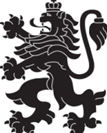 РЕПУБЛИКА БЪЛГАРИЯМинистерство на здравеопазванетоРегионална здравна инспекция-ДобричСЕДМИЧЕН ОПЕРАТИВЕН БЮЛЕТИН НА РЗИ-ДОБРИЧза периода- 22.07- 28.07.2022 г. (30-та седмица)  0-4 г.5-14 г.15-29 г.30-64 г+65 г.общоЗаболяемост %ооо18-17-2631,56 %ооо